Madame, Monsieur,Afin de répondre à la nécessité pour les organisations d'atténuer les effets de l'épidémie de Covid-19, qui évolue rapidement, la Direction de l'UIT a décidé que les réunions internationales qui devaient avoir lieu au siège de l'UIT à Genève à compter du lundi 16 mars 2020 se tiendraient uniquement à distance jusqu'à nouvel avis. Les délégués ne pourront pas accéder aux locaux de l'UIT à Genève pendant cette période.En complément de la Lettre collective TSB 8/20 du 4 février 2020, je vous informe qu'en concertation avec le Président et l'équipe de direction de la Commission d'études 20 de l'UIT-T (Internet des objets (IoT) et villes et communautés intelligentes (SC&C)), la prochaine réunion de ladite commission d'études se tiendra de manière entièrement virtuelle. Les dates de la réunion sont inchangées, du 6 au 16 juillet 2020.Je vous informe en outre que la réunion de la Commission d'étude 20 de l'UIT-T ne se tiendra plus en parallèle de la réunion de oneM2M comme prévu initialement. En conséquence, aucune bourse ne sera accordée et aucun service d'interprétation ne sera assuré. La réunion aura lieu intégralement et uniquement en anglais. Une version mise à jour et condensée du projet d'ordre du jour et du projet de calendrier sera publiée, tenant compte, dans toute la mesure possible, des différences de fuseaux horaires entre les participants à distance.Veuillez noter que l'inscription à la réunion de la CE 20 de l'UIT-T est obligatoire (au moyen du formulaire d'inscription en ligne disponible à l'adresse: http://www.itu.int/go/sg20). Les participants qui ne se seront pas inscrits ne pourront pas accéder à l'outil de participation à distance.La date limite pour la soumission des contributions des Membres de l'UIT-T reste la même, à savoir le 23 juin 2020.Je vous informe également que:–	Deux réunions électroniques sur les travaux préparatoires de la CE 20 en vue de l'AMNT-20 auront lieu le 19 mai 2020 et le 21 mai 2020 de 12 h 00 à 14 h 00, heure de Genève. Pour pouvoir participer à ces réunions électroniques, veuillez cliquer sur le lien suivant: https://remote.itu.int et vous connecter en utilisant votre compte utilisateur de l'UIT. –	La séance d'information à l'intention des nouveaux délégués se tiendra de manière virtuelle le 3 juin 2020 de 11 h 30 à 13 h 30, heure de Genève. Nous vous invitons à vous inscrire à l'adresse suivante: https://www.itu.int/net4/CRM/xreg/web/Registration.aspx?Event=C-00007784.–	La réunion de l'Activité conjointe de coordination sur l'Internet des objets et les villes et communautés intelligentes (JCA-IoT et SC&C) aura lieu de manière virtuelle de 11 h 00 à 13 h 00, heure de Genève, le 26 juin 2020. Elle n'aura pas lieu le 8 juillet 2020 comme annoncé initialement. Veuillez noter que l'inscription à la réunion de la JCA-IoT et SC&C est obligatoire (au moyen du formulaire d'inscription en ligne disponible à l'adresse https://www.itu.int/en/ITU-T/jca/iot/Pages/default.aspx). Les participants qui ne se seront pas inscrits ne pourront pas accéder à l'outil de participation à distance.–	La réunion de la JCA-IoT et SC&C sera précédée d'un webinaire sur le thème "Accélérer la transformation des villes grâce aux normes", qui se tiendra le 25 juin 2020 de 12 h 00 à 14 h 00. Des informations complémentaires sont disponibles à l'adresse suivante: https://www.itu.int/en/ITU-T/climatechange/Pages/202006.aspxMalgré les défis mondiaux auxquels nous sommes confrontés ensemble, je vous souhaite une réunion de la CE 20 constructive et agréable.Veuillez agréer, Madame, Monsieur, l'assurance de ma considération distinguée.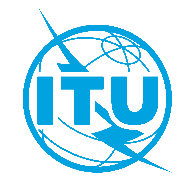 Union internationale des télécommunicationsBureau de la Normalisation des TélécommunicationsUnion internationale des télécommunicationsBureau de la Normalisation des TélécommunicationsGenève, le 4 mai 2020Genève, le 4 mai 2020Réf.:Corrigendum 1 à la 
Lettre collective TSB 8/20CE 20/CBCorrigendum 1 à la 
Lettre collective TSB 8/20CE 20/CB–	Aux administrations des États Membres de l'Union; –	aux Membres du Secteur UIT-T; –	aux Associés de l'UIT-T participant aux travaux de la Commission d'étude 20;–	aux établissements universitaires participant aux travaux de l'UIT–	Aux administrations des États Membres de l'Union; –	aux Membres du Secteur UIT-T; –	aux Associés de l'UIT-T participant aux travaux de la Commission d'étude 20;–	aux établissements universitaires participant aux travaux de l'UITTél.:+41 22 730 6301+41 22 730 6301–	Aux administrations des États Membres de l'Union; –	aux Membres du Secteur UIT-T; –	aux Associés de l'UIT-T participant aux travaux de la Commission d'étude 20;–	aux établissements universitaires participant aux travaux de l'UIT–	Aux administrations des États Membres de l'Union; –	aux Membres du Secteur UIT-T; –	aux Associés de l'UIT-T participant aux travaux de la Commission d'étude 20;–	aux établissements universitaires participant aux travaux de l'UITFax:+41 22 730 5853+41 22 730 5853–	Aux administrations des États Membres de l'Union; –	aux Membres du Secteur UIT-T; –	aux Associés de l'UIT-T participant aux travaux de la Commission d'étude 20;–	aux établissements universitaires participant aux travaux de l'UIT–	Aux administrations des États Membres de l'Union; –	aux Membres du Secteur UIT-T; –	aux Associés de l'UIT-T participant aux travaux de la Commission d'étude 20;–	aux établissements universitaires participant aux travaux de l'UITE-mail:tsbsg20@itu.inttsbsg20@itu.int–	Aux administrations des États Membres de l'Union; –	aux Membres du Secteur UIT-T; –	aux Associés de l'UIT-T participant aux travaux de la Commission d'étude 20;–	aux établissements universitaires participant aux travaux de l'UIT–	Aux administrations des États Membres de l'Union; –	aux Membres du Secteur UIT-T; –	aux Associés de l'UIT-T participant aux travaux de la Commission d'étude 20;–	aux établissements universitaires participant aux travaux de l'UITWeb:http://www.itu.int/go/sg20http://www.itu.int/go/sg20–	Aux administrations des États Membres de l'Union; –	aux Membres du Secteur UIT-T; –	aux Associés de l'UIT-T participant aux travaux de la Commission d'étude 20;–	aux établissements universitaires participant aux travaux de l'UIT–	Aux administrations des États Membres de l'Union; –	aux Membres du Secteur UIT-T; –	aux Associés de l'UIT-T participant aux travaux de la Commission d'étude 20;–	aux établissements universitaires participant aux travaux de l'UITObjet:Réunion entièrement virtuelle de la Commission d'études 20, 6-16 juillet 2020; et réunion entièrement virtuelle de l'Activité conjointe de coordination sur l'Internet des objets et les villes et communautés intelligentes (JCA-IoT et SC&C), 26 juin 2020 (de 11 h 00 à 13 h 00, heure de Genève)Réunion entièrement virtuelle de la Commission d'études 20, 6-16 juillet 2020; et réunion entièrement virtuelle de l'Activité conjointe de coordination sur l'Internet des objets et les villes et communautés intelligentes (JCA-IoT et SC&C), 26 juin 2020 (de 11 h 00 à 13 h 00, heure de Genève)Réunion entièrement virtuelle de la Commission d'études 20, 6-16 juillet 2020; et réunion entièrement virtuelle de l'Activité conjointe de coordination sur l'Internet des objets et les villes et communautés intelligentes (JCA-IoT et SC&C), 26 juin 2020 (de 11 h 00 à 13 h 00, heure de Genève)Réunion entièrement virtuelle de la Commission d'études 20, 6-16 juillet 2020; et réunion entièrement virtuelle de l'Activité conjointe de coordination sur l'Internet des objets et les villes et communautés intelligentes (JCA-IoT et SC&C), 26 juin 2020 (de 11 h 00 à 13 h 00, heure de Genève)Chaesub Lee
Directeur du Bureau de la normalisation 
des télécommunications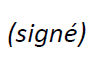 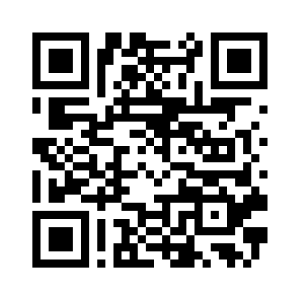 Chaesub Lee
Directeur du Bureau de la normalisation 
des télécommunicationsInformations les plus récentes concernant la réunion